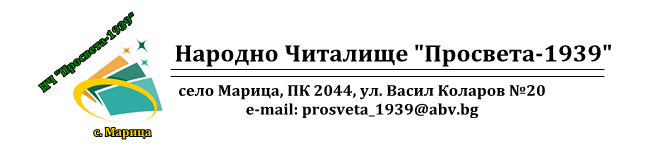 КУЛТУРЕН КАЛЕНДАРЗА 2020г.Културно масова и творческа дейност-АЯнуари01.01 – „Васильовден” - Пресъздаване на народния обичай;
06.01 – „Йордановден” - Съвместно с църковното настоятелство, провеждане на обичая „Топеница”;21.01 -  „Бабин ден” - С участието на всички самодейци от групата за обработен фолклор  „Веселие”, малките танцьори от детска танцова група към ТС „Магдалена” и гостите на празника провеждане на обичая „Бабино”;Февруари18.02 – „147 години от Обесването на Васил Левски” -  Съвместно с децата от театралната детска трупа, които са шест на брой и са от ромски произход на възраст между 8 и 11 години,  децата от детска танцова група „Магдалена” , които са осем на брой, на възраст между 4 и 9 години и други, желаещи да се включат, изработване на табло, което се поставя във фоайето на читалището;  Март01.03 - „Баба Марта” – Заедно с децата от театралната детска трупа, които са шест на брой и са от ромски произход на възраст между 8 и 11 години,  децата от детска танцова група „Магдалена” , които са осем на брой, на възраст между 4 и 9 години и други, желаещи да се включат, изработка и изложба на мартеници и посрещане на баба Марта. Честване на деня на самодееца с фолклорната група „Веселие”;„Сирни заговезни” – концерт на фолклорната група „Веселие”, около огъня на „Поклади”;03.03 – „Национален Празник на България” – Честване на 141 години от Освобождението на България от Турско робство съвместно с децата от детска танцова група „Магдалена”, децата от театралната детска трупа и други, желаещи да се включат в изработването на табло, което се поставя във фоайето на читалището, изработка на знамена и четене на Българска Възрожденска литература;21.03 – „Първа Пролет” – Посрещане на пролетта с изработване на картички и украси за фоайето на читалището заедно с децата от танцова група „Магдалена”, театралната детска трупа и всички други, които имат желание да се включат;Април01.04 – „Ден на хумора, сатирата и лъжата”19.04 - „Великден” - Заедно с децата от театралната детска трупа, които са шест на брой, децата от детска танцова група „Магдалена” и други, желаещи да се включат, фолклорната група „Веселие” – Великденско тържество и подготовка за културна изложба във фоайето на читалището на козунаци и боядисани Великденски яйца и хоро на площада;21.04 - „Цветница” – Изработване на картички, правене на венци заедно с всички деца, които искат да се включат; Май06.05 - „Гергъовден” – Курбани на цялото село;24.05 - „Ден на Славянската писменост и култура” -  Заедно с децата от танцова група „Магдалена”, театралната детска трупа и всички други, които имат желание да се включат кратка програма, посветена на празника;Юни01.06 -  „Ден на детето” – Празничен ден, който е посветен изцяло на децата от селото с музика, игри, танци, рисунки, викторина и награди за всички, взели участие;02.06 - „Ден на Ботев” - Съвместно с децата от театралната детска трупа, които са шест на брой и са от ромски произход на възраст между 8 и 11 години,  децата от детска танцова група „Магдалена” , които са осем на брой, на възраст между 4 и 9 години и други, желаещи да се включат, честване на 143 години от смъртта на Христо Ботев и на загиналите за свободата и независимостта на България, изработване на табло, което се поставя във фоайето на читалището, изготвяне на презентация и четене на стихотворенията на Христо Ботев;14.06 - „Всички Светии” (Петрови заговезни) - Тогава се събират билки, палят се огньове, къпе се на изгрев слънце. Покрай всичко това за този ден има и предостатъчно вярвания, разпространени из цяла Европа.Във всички тях има три основни идеи – значението на лечебните растения, защитния характер на огъня и пречистващия ефект на водата.21.06 - „Здравей Лято” - Посрещане на лятото с изработване на картички и украси за фоайето на читалището заедно с децата от танцова група „Магдалена”, театралната детска трупа и всички други, които имат желание да се включат;29.06 - „Петровден” – Курбан в черквата. Годишнина от освещаването на параклиса „Св. Петър и Павел”;Юли20.07 - „Илинден”- Провеждане на традиционния събор на село Марица, заедно с детска танцова група „Магдалена” и други, желаещи да се включат, фолклорната група „Веселие”, песни, танци и веселие. Курбан в църквата и водосвет на параклиса „Свети Илия”;Август15.08 - „Богородица” - Курбан в църквата и честване на празника на църквата;Септември06.09 - „Съединението на България” - Честване на 134 години от Съединението на Княжество България с Източна Румелия заедно с детска танцова група „Магдалена”, децата от театралната детска трупа и други, желаещи да се включат в изработването на табло, което се поставя във фоайето на читалището;22.09 - „Независимостта на България” - Честване на 111 години от обявяването на България за заедно с детска танцова група „Магдалена”, децата от театралната детска трупа и други, желаещи да се включат в изработването на табло, което се поставя във фоайето на читалището;23.09 - „Настъпване на астрономическата есен” - Изработване на картички и украса за фоайето на читалището заедно с децата от танцова група „Магдалена”, театралната детска трупа и всички други, които имат желание да се включат;Октомври01.10 - „Ден на пенсионера” - Честване на деня на пенсионера в Пенсионерски клуб „Еделвайс“ с участието на Фолклорна група „Веселие“ и Група за стари градски песни „Рилски звуци“;Ноември01.11 - „Ден на Народните Будители” - Изработване на табло, провеждане на „Читалня за малки и големи“ за всички любители на Българската книга;08.11 - „Архангеловден” – Курбан в църквата;Декември6.12 - „Никулден” -  Рибни курбани в старата църква „Св. Никола“;24.12 - „Бъдни вечер” - Коледна украса в салона на читалището;25.12 – 26.12 - „Коледа” – Коледно тържество по случай Раждането на Иисус Христос, заедно с децата от театралната детска трупа, децата от детска танцова група „Магдалена” и други, желаещи да се включат, фолклорната група „Веселие” и група за стари градски песни „Рилски звуци“;31.12 - „Нова година” – Тържествено посрещане на Новата година на площада на селото с празнични салюти, песни, танци и веселие, отново с танцова група „Магдалена” и други, желаещи да се включат, фолклорната група „Веселие” и група за стари градски песни „Рилски звуци“.Културно масова и творческа дейност – БОрганизиране и провеждане два пъти месечно кръжок – „Работилница за малки и големи“ за деца от 4 до 14 години 8 на брой, които редовно посещават читалището и библиотеката и редовно се включват в изработването на картички, табла, украса и участват в тържествата и всички други инициативи свързани с Културния календар на Народно Читалище „Просвета - 1939“. Две от децата от детска танцова група „Магдалена“ на възраст 8 и 9 години, имат желание да се включат и към местните самодейци и дори да направят дует и заедно с другите певчески групи да участват във фестивали и тържества със свои песни. Ежеседмична сбирка на театралната детска трупа, а ваканционният период и по два пъти седмично.Организиране на летни занимания в Библиотеката през лятото и по време на ваканциите на децата, където взимат участие деца от 4 до 11 години и редовно посещават библиотеката 8 на брой. Групата за стари градски песни „Рилски звуци“, групата за обработен фолклор „Веселие“, както и детски танцов състав „Магдалена“ при НЧ „Просвета - 1939“ с. Марица вземат участие във всички фестивали и читалищни изяви в гр. Самоков и съседните градове и села.   Участието на всички певчески групи, танцов състав и театрална детска трупа в тържествата и празниците, чествани в селото, наистина облагородява духа на всички жители на село Марица, самото изкуство да можеш да пееш и танцуваш Български народни песни и танци ги сплотява и ги прави единни, наслаждавайки се просто на изпълненията им. По този начин те поддържат жив духа на хората, кара ги да си спомнят за отминалите младини, учат нас по – младите на това песенно изкуство и предават на децата ни тази магия. Както са казали „Зад нас е паметта на предците ни, пред нас са очите на децата ни!“ ние можем само да се учим и да опазим Народната песен. Секретар:………..............                                             Председател:…………………..
              /Ангел Ангелов/                                                                      /Маргарита Лазарова/ 